Juli 2022Pressemitteilung MONTANEVielseitig und warm: Die Montane® Protium Midlayer-Serie Neu im Herbst: Die Montane® Protium Midlayer Serie bestehend aus verschiedenen Jacken, Hoodies und Pull-Ons. Dank angerauter Thermo Grid Fleeceinnenseite bieten sie herausragendes Feuchtigkeitsmanagement und Wärmerückhalt. Wir lieben Layering: Ob beim Wandern, Klettern, Radfahren oder einfach nur „so“ draußen sein: Ein vielseitiges, warmes Midlayer ist Gold wert. An sonnigen Herbsttagen tragen wir Midlayer als äußerste Schicht über unserem Hemd, sobald die Temperaturen sinken. An richtig kalten Tagen bietet das Midlayer unter einer Regen- oder Isolationsjacke eine extra Schicht wohlige Wärme. Protium Midlayer Serie: Wärmerückhalt und Atmungsaktivität dank Thermo Grid & Thermo Grid HLDie Protium Midlayer Serie von Montane besteht aus insgesamt sechs verschiedenen Midlayern – und zwar sowohl Jacken als auch Kapuzenjacken und Pull-Ons, die für jede Gelegenheit die passende Isolation bieten. Dank angerauter Thermo Grid Rückseite ist der Tragekomfort aller sechs Teile hervorragend, gleichzeitig verbessert die raue Struktur Wärmerückhalt und Atmungsaktivität. Bei so viel Auswahl bleibt eigentlich nur eine Frage offen: Welches Teil darf’s denn heute sein? Protium XPD Hoodie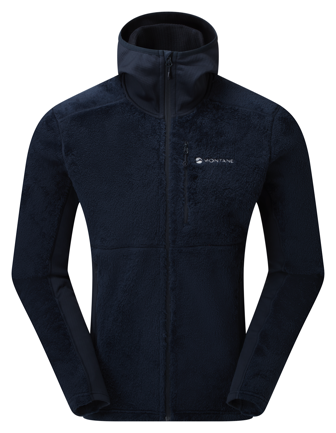 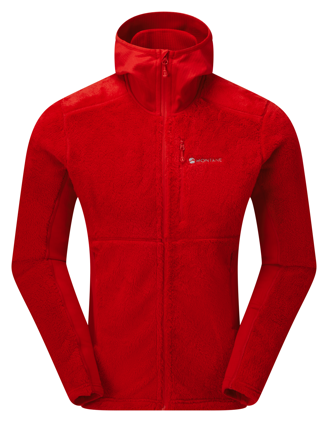 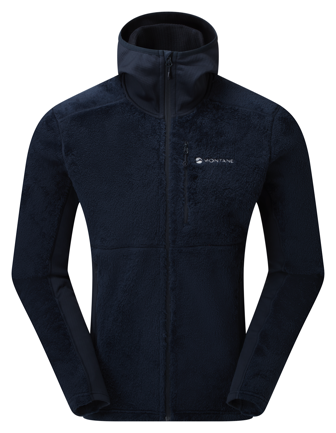 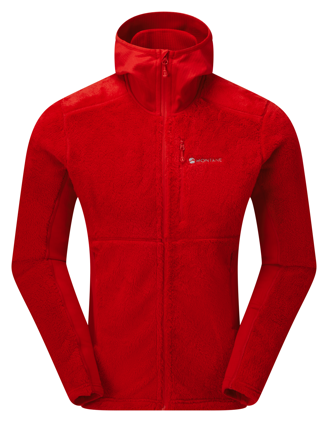 Der Protium XPD Hoodie aus 69% recyceltem High Performance Polartec Thermal Pro® Hi-Loft am Oberkörper bietet nicht nur hervorragende Wärmeisolierung, er ist auch eine besonders nachhaltige Wahl für umweltbewusste Bergsportler. Trotz seines geringen Gewichtes hält der Hoodie bei kälteren Temperaturen unglaublich warm. Die elastischen Thermo Grid Seiten- und Achselbereiche sorgen für viel Bewegungsfreiheit bei intensiven Bergsportaktivitäten. 69 % recyceltes Polartec Thermal Pro® Hi-LoftAngeraute THERMO GRID Fleecerückseite mit StretchanteilWeitere Features: Helmkompatible Kapuze, durchgehender YKK-Front-RV, zwei Handwärmer-Taschen mit YKK-RV, FachnähteGewicht: 470 GrammUVP: € 160Protium XT Hoodie & Protium XT Jacket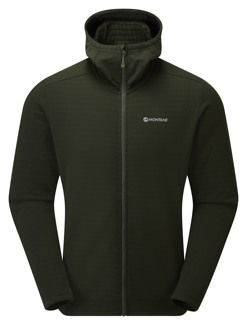 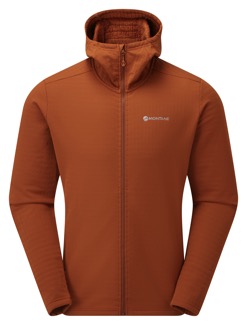 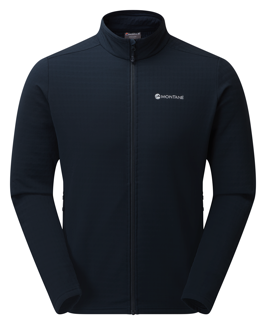 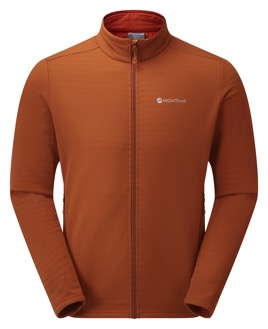 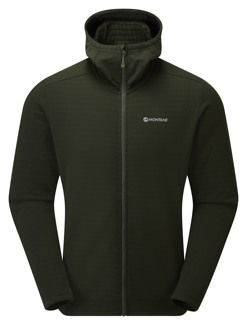 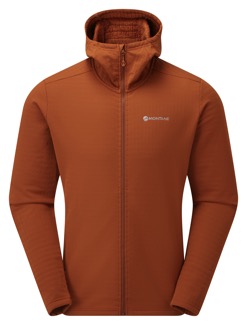 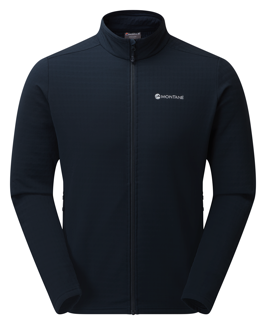 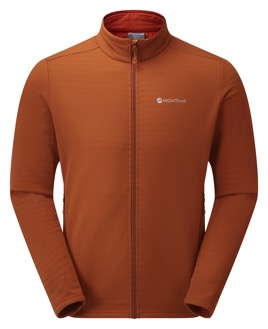 Protium XT Hoodie und Jacket wurden als Midlayer für alle denkbaren Outdooraktiviäten an kälteren Tagen entwickelt. Das Fleece-Doppelgewebe hält dank gewobener Außenseite und angerauter Mid-Loft-Netzinnenseite warm und erlaubt gleichzeitig eine hervorragende Luftzirkulation. So wird ein gefährliches Auskühlen durch Schweißnässe vorgebeugt. Angeraute THERMO GRID HL Fleecerückseite mit StretchanteilWeitere Features: Helmkompatible Kapuze (nur Hoodie), durchgehender YKK Vislon ® Front-RV, zwei Handwärmer-Taschen mit YKK-RV, FachnähteGewicht: 425 Gramm (Hoodie) bzw. 395 Gramm (Jacket)UVP: Hoodie € 150           Jacket € 120Protium Hoodie, Protium Jacket & Protium Pull-On 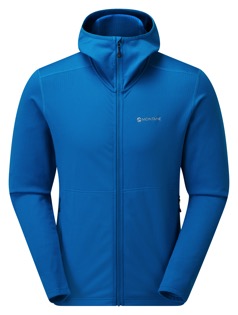 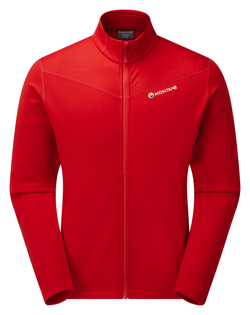 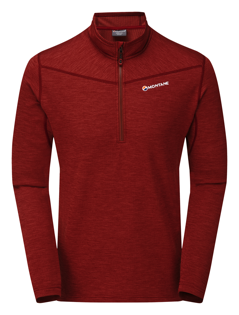 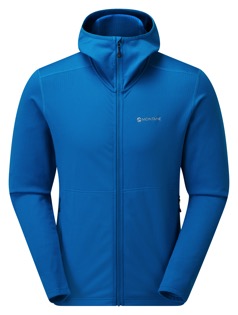 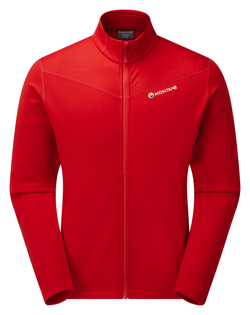 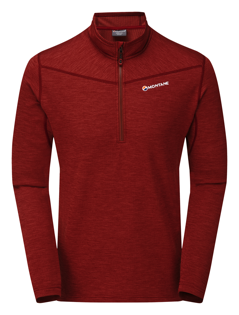 Drei Teile, eine Gemeinsamkeit: Das Material THERMO GRID Fleece mit Stretchanteil. Die angeraute Innenseite dieses Stretchfleeces garantiert ein gutes Feuchtigkeitsmanagement und effiziente Wärmeregulierung. Ob Kapuzenjacke (Hoodie), Reißverschlussjacke ohne Kapuze (Jacket), Pullover mit Halb-RV (Pull-On) oder Sweater, mit diesen drei Midlayern kommen Bergsportler an kühleren Tagen bei intensiven Aktivitäten voll auf ihre Kosten. Angeraute THERMO GRID Fleece mit StretchanteilWeitere Features: YKK Vislon Front-RV (außer Sweater), Flachnähte, flacher Saum und BündchenGewicht: 390 Gramm (Hoodie) | 385 Gramm (Jacket) | 335 Gramm (Pull-On) UVP: Hoodie: € 90            Jacket: € 80             Pull-On: € 70Über MontaneMontane ist ein britisches Unternehmen, das leichte, atmungsaktive und qualitativ hochwertige Bekleidung für Expeditionen, Bergsteigen und Ultra-Athleten herstellt. Montane wurde vor 30 Jahren gegründet und arbeitet eng mit führenden Athleten in den Disziplinen Expedition, Bergsteigen, Ultra-Trail-Running und Outdoor-Marathon zusammen. Montane unterstützt verschiedene hochkarätige Ultradistanz-Veranstaltungen und ist an innovativen alpinen und polaren Expeditionen beteiligt. Die Produkte von Montane werden von führenden Outdoor- und Sportfachhändlern in über 40 Ländern weltweit vertrieben. Weitere Informationen finden Sie unter www.montane.co.uk.Damit Du weiter kommst. Schneller.